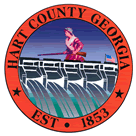 Hart  of CommissionersJanuary 14, 2014Called Meeting 6 p.m.Beer and Wine Suspension Hearing Royal Food SomaminiBeer and Wine Suspension Hearing Royal Food ZhengOther Business As Time AllowsChairman Dorsey called the meeting to order. County Attorney Walter Gordon explained that the two businesses owners have complied with the suspension of their 2013 beer and wine license and requested a hearing to renew their 2014 license. Attorney Mark Kaufman representing Mr. Somamini explained that the owner has increased signage, provided additional training for employees and installed a new cash register system that will prompt the employee to seek necessary identification from a customer before closing out the sale. Attorney Daniel Parker representing Mr. Zheng explained that the owner has established procedures to prevent the issue from occurring again. Commissioner Oglesby moved to approve the license renewals for Mr. Somanini and Mr. Zheng. Commissioner Myers provided a second to the motion. The motion carried 4-0. Chairman Dorsey moved to incorporate a penalty system for violating the county alcohol ordinance. Commissioner Carey provided a second to the motion. The motion carried 4-0. Commissioner Myers moved to adjourn the meeting. Commissioner Carey provided a second to the motion. The motion carried 4-0. ---------------------------------------------------------	---------------------------------------------Joey Dorsey, Chairman				Lawana Kahn, 